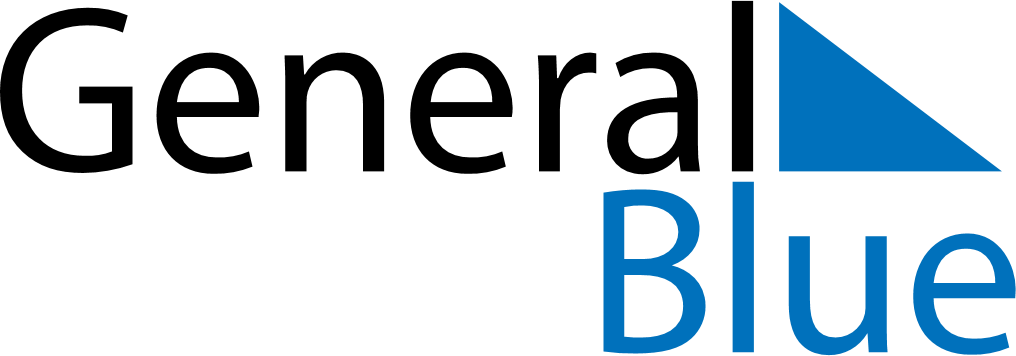 September 2019September 2019September 2019September 2019San MarinoSan MarinoSan MarinoMondayTuesdayWednesdayThursdayFridaySaturdaySaturdaySunday123456778The Feast of San Marino and the Republic9101112131414151617181920212122232425262728282930